Читающие стихи Всемилостивого на самый мелодичный распев постигнут в них то, с чем вовек не сравнится владычество на земле и на небесах. От них вдохнут они Божественные ароматы Моих миров —миров, коих днесь не различит никто, кроме тех, что прозрели чрез сие высокое, сие благолепное Откровение. Скажи: Стихи сии привлекают чистые сердца к тем духовным мирам, кои не могут быть выражены словами или переданы иносказаниями. Да будут благословенны внемлющие. 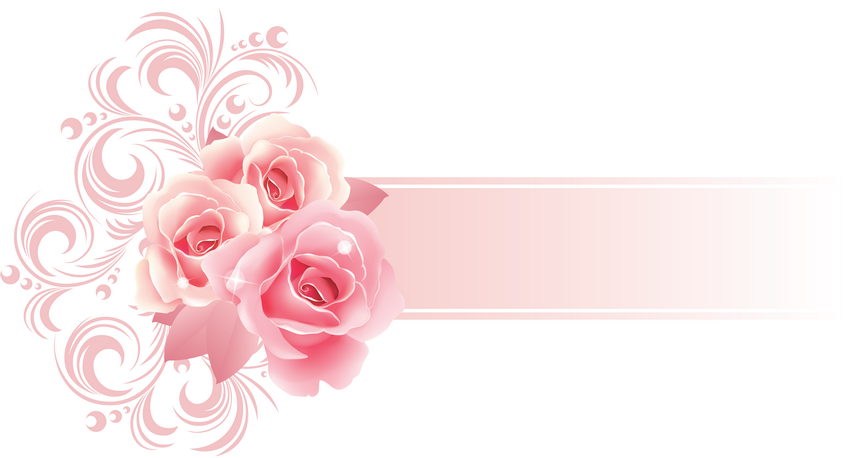 Бахаулла, Китаб-и-Агдас, К116. Восстаньте, при любых обстоятельствах, дабы служить Делу,— ведь Бог, несомненно, поможет вам силою владычества Своего, что осеняет миры. Держитесь за нить безупречности так крепко, чтобы нельзя было увидеть и следа грязи на одеждах ваших. Таков указ Того, Кто освящен превыше всякой безупречности. Если некто, имея уважительную причину, не сумеет достигнуть сего уровня, он не навлечет на себя укора. Бог, воистину, Прощающий, Милосердный. Бахаулла, Китаб-и-Агдас, К74.